Harold’s Trigonometry“Cheat Sheet”18 January 2023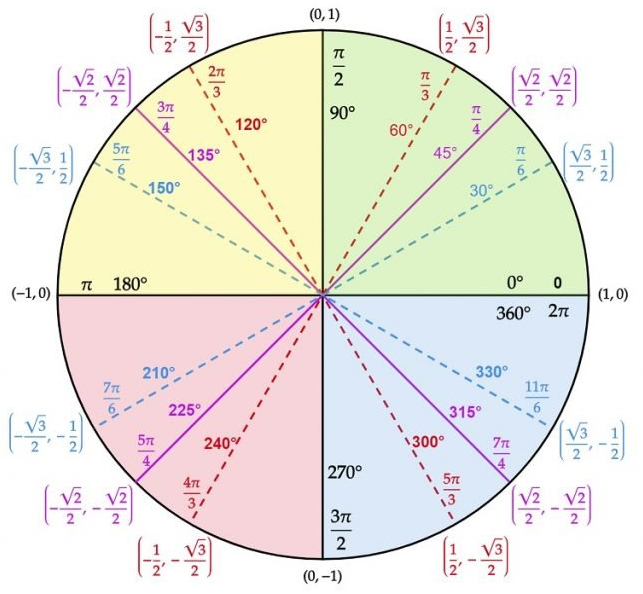 Source: Unit Circle Quick Lesson - Matter of Mathhttps://matterofmath.com/trigonometry/unit-circle/ Unit CircleUnit CircleUnit CircleTrig ChartTrig Chart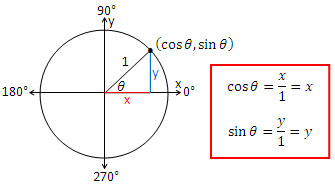   (Quadrant I only)  (Quadrant I only)Graphical Representation Of The Six Trig FunctionsGraphical Representation Of The Six Trig FunctionsGraphical Representation Of The Six Trig FunctionsGraphical Representation Of The Six Trig FunctionsGraphical Representation Of The Six Trig Functions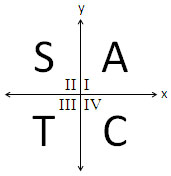 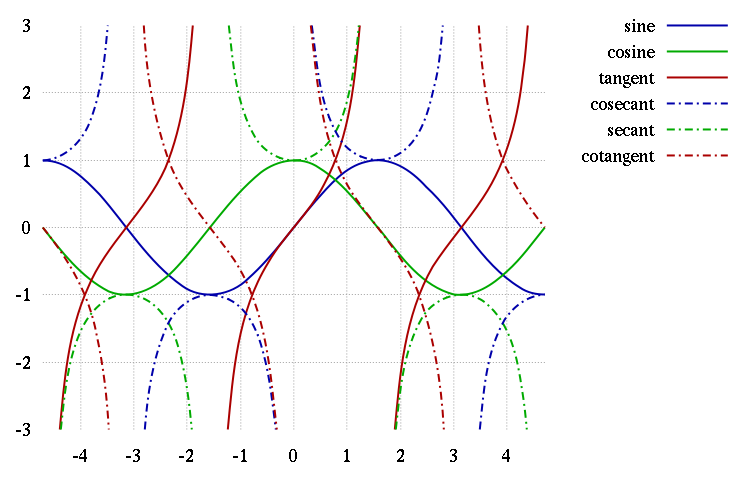 The Six Trig “Levers”y = a sin (b (x - h)) + kGraphing TipsGraphing TipsNotesMove up/down ↕k       (Vertical translation)If k = f(x) then x-axis is replaced by f(x)-axisMove left/right ↔h       (Phase shift)‘+‘ shifts right‘+‘ shifts rightStretch up/down ↕a       (Amplitude)a is NOT peak-to-peak on the y-axisStretch left/right ↔b       (Frequency  2)T = peak-to-peak on the -axis for  and Flip about y-axis b → –bf(x) → f(-x)f(x) → f(-x)Even Function: Flip about x-axis a → –af(x) → –f(x)f(x) → –f(x)Odd Function: Unit CircleUnit Circle